TOWN OF STANDISH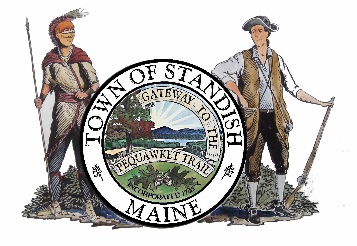 175 Northeast Road	(207) 642-3461Standish, ME 04084	Fax (207) 642-5181AGENDACAPITAL IMPROVEMENTS COMMITTEE5:00 PMMay 9, 2023Council ChambersSalt ShedPavingRoll-off containers